Příloha č. 2: Zpracování nabídkové ceny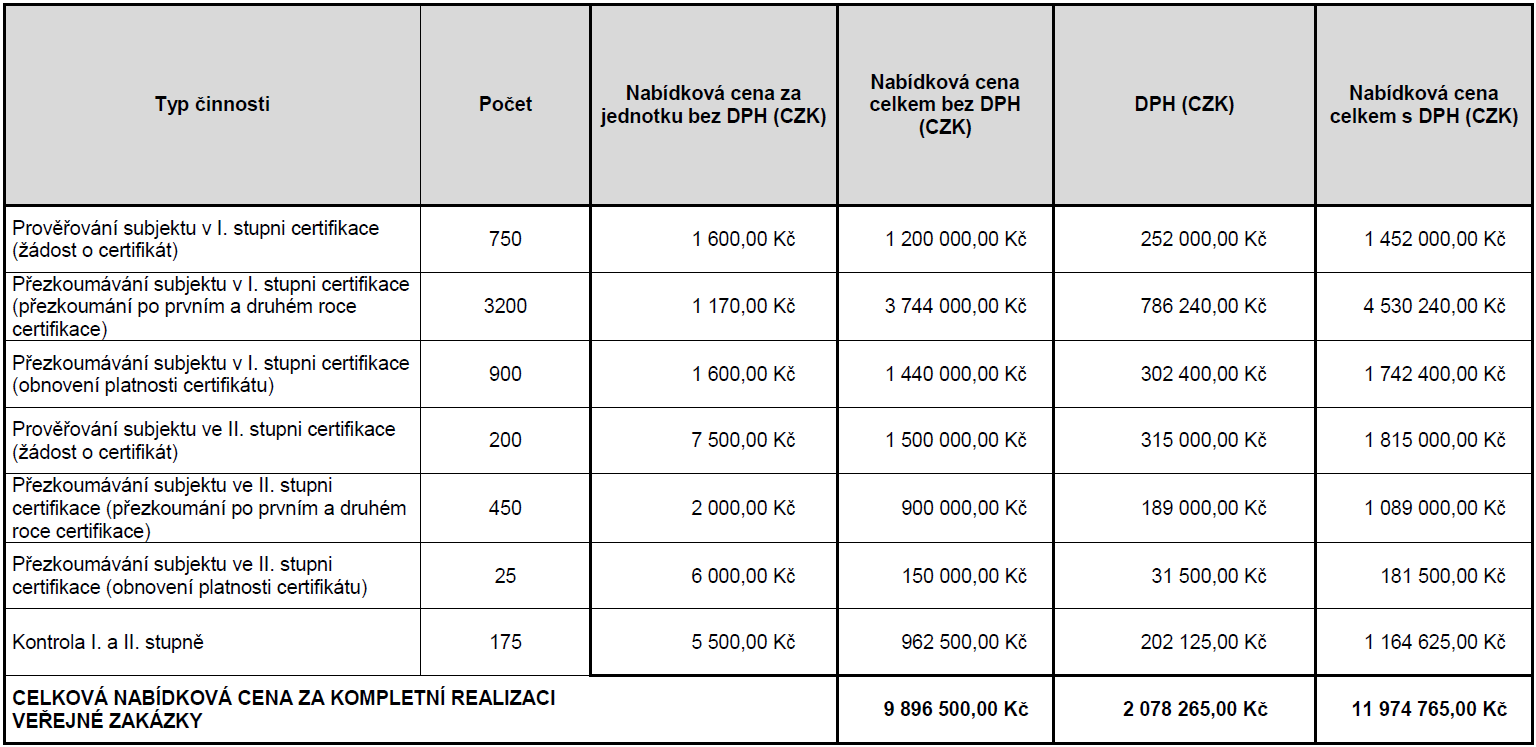 